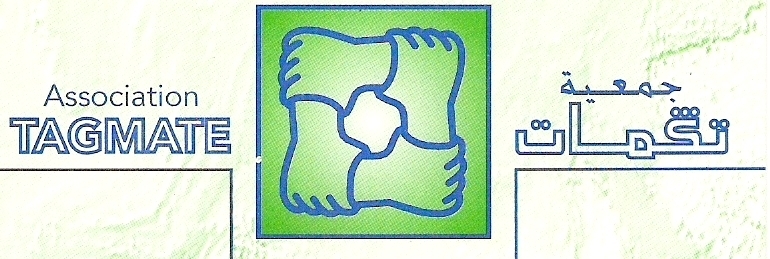 FICHE DE PRESENTATION de  TAGMATECOORDONNEES DU CRVNom de l’association : TAGMATE pour le développement et la solidarité.Président : Lahcen AZADDOUAdresse : 20 rue Quadissia, avenue Hassan 1er, Quartier Erac, Khemisset 15000.Téléphone : 05 37 55 52 83. GSM : 06 67 13 85 73.Email : tagmate.atds@yahoo.fr            ou    azaddou@yahoo.frSite internet ou blog :associationtagmate.jimdo.comFacebook : association. TagmateHISTORIQUE (date de création, raison d’être, valeurs, devise, etc.)Date de création : 28 août 1998C’est une association à but non lucratif ; gérée par la loi du 15 Novembre 1958.L’assemblée générale se tient chaque trois an.Historique : Trois étapes essentielles marque la naissance de l’association TAGMATE pour le développement et la solidarité de Tafraoute Iddaouzadoute :Première concertation des habitants issus du Sud du Maroc, était à Khemisset, afin de constituer un comité préparatoire pour la création de l’association.La deuxième étape était celle de Marrakech avec un groupe restreint pour discuter les statuts, et donner un nom à l’association.La troisième étape était celle de la création de l’association le 28 Août 1998 à la commune rurale de Tesfane, cercle d’Igharem, province de Taroudante.Le nom TAGMATE veut dire en langue Amazigh : Fraternité.La devise de l’association est tirée du proverbe de M.Ghandi : « Tout ce que vous faites pour moi, sans moi, est contre moi. »OBJECTIFS GLOBAUXPromouvoir le développement durable.Accompagner les jeunes dans leurs activités.Favoriser la mobilité des jeunes volontaires au niveau nationale et internationale.Promouvoir l’approche genre.Favoriser la démarche démocratique concertée.Consolider la sauvegarde de l’environnement.DOMAINES D’INTERVENTION (ex : environnement, éducation, commerce équitable, etc.)L’association œuvre dans :le développement durable, l’accompagnement des jeunes, la mobilité des volontaires, la promotion du genre par le biais des AGRS, la sauvegarde de l’environnement par le biais de l’organisation des chantiers de weekend, la formation et la sensibilisation, la dispense des notions élémentaires sur le secourisme et le sauvetage pour intervenir au moment des catastrophes naturelles.PUBLIC(S) CIBLE(S)Nous avons trois types de jeunes :Les jeunes stagiaires qui viennent des centres sociaux de l’Entraide Nationale.(NB :5/6)Les  jeunes volontaires issus des établissements scolaires.(NB :30/40)Les jeunes qui ont suivi un cursus de scolarité, puis maintenant, ils suivent des formations dans les centres professionnels.(NB :10/15)Enfin il y a les jeunes de la troupe folklorique d’Ahwache qui regroupe une 30 de jeunes.Les adultes.Les femmes surtout dans les quartiers précaires.La société civile locale partenaire.TERRITOIRE D’INTERVENTION (Précisez région, province, préfecture, commune urbaine, commune rurale, etc.)La province de Khemisset.La ville de Khemisset.La commune rurale de Tesfane, cercle d’Igharem, province de taroudant.ACTIVITES REALISEESActivités réalisées : Construction d’un pont Solidarité dans le Sud du Maroc.Aménagement des pistes.Aménagement des Puits dans le monde rural.Dispense de cours d’alphabétisation.Diverses formations.Tissage des tapis avec les femmes.Echange des jeunes volontaires Sud/Sud et Sud/Nord.L’organisation des chantiers de weekends.Projet Art Plastique.PROJETS EN COURSPromotion de genre par le biais de tissage du Hanbal avec les femmes nécessiteuses dans les quartiers précaires.L’échange de jeunes volontaires marocains dans le cadre du Collectif Marocain du Volontariat.L’organisation des chantiers de volontariat les weekends.L’organisation d’un chantier de jeune national ou international.La dispense des cours de secourisme et de sauvetage.L’organisation des manœuvres. La manœuvre est une sorte d’exercice de secourisme et de sauvetage, dans laquelle on se met dans une situation de catastrophe avec des blessés, afin que les volontaires stagiaires interviennent.Les formations concernant le management associatif.PRINCIPAUX PARTENAIRES (associatifs, institutionnels, etc.)Réseau des associations de la province de Khemisset.Réseau des associations et coopératifs des femmes de Khemisset.Réseau des associations de quartier de Khemisset.Pouvoirs publics de Khemisset.PCM.REMAJECCMV.CTB.Fondation de France.CEMMP.ADEC.MAKASI.ADICE.TWIZA. RIHANAT.RESSOURCES HUMAINES (bénévoles, salariés, volontaires, adhérents, etc.)    Une coordinatrice de projet de tissage de femme à domicile.     Une secrétaire.    Une quarantaine de volontaires.    252 Adhérents.